TUITION RATE:  Tuition is an annual rate covering the entire school year. Half Day Tuition Free Kindergarten is for students attending class from 8 AM to 11:45 AM only.Tuition will be prorated by the quarter for students enrolled for part of the year. The school cannot cancel its unpaid obligations if your student withdraws during the academic year.ANNUAL FEES: (never prorated or discounted)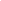 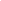 PAYMENT OPTIONS:  Payment of tuition and fees is managed for Judson by Smart Tuition. Families must enroll on Smart Tuition and choose one of the following tuition payment plans. *Tuition Plans apply to tuition only, not annual fees. Annual Fees are billed in-full at the time of enrollment i.e. Smart and  Registration Fee10 Time Payment (July-January and March-May)2 Time Payment  (July and January)1 Time Payment (July or at time of enrollment)Grade TK/KG (Half Day)Grade TK/KG (Full Day)TuitionRegistration & Smart Fee$4525Smart Fee(non-refundable)  $50 (charged by Smart Tuition)Registration(non-refundable) $650 per student each year, payable at registration and is non- refundable. This fee reserves your student’s placement. It also includes all textbooks, workbooks, readers, and resource materials.